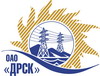 Открытое акционерное общество«Дальневосточная распределительная сетевая  компания»ПРОТОКОЛ ВЫБОРА ПОБЕДИТЕЛЯПРЕДМЕТ ЗАКУПКИ: право заключения Договора на выполнение работ для нужд филиала «Приморские электрические сети» (закупка 1609 раздела 1.1.  ГКПЗ 2013 г.)Лот 1 - Ремонт здания теплой стоянки на 19 машин;Лот 2 -  Ремонт здания механических мастерскихПлановая стоимость: лот № 1 – 4 312 000,0 руб. без НДС, лот № 2 – 12 125 000,0 руб. без НДС. Указание о проведении закупки от 02.08.2013 № 62.ПРИСУТСТВОВАЛИ: постоянно действующая Закупочная комиссия 2-го уровня.ВОПРОСЫ ЗАСЕДАНИЯ ЗАКУПОЧНОЙ КОМИССИИ:О признании предложений соответствующими условиям закупки.О предварительной ранжировке предложений участников закупки. О проведении переторжки.Выбор победителя закупки.ВОПРОС 1 «О признании предложений соответствующими условиям закупки»РАССМАТРИВАЕМЫЕ ДОКУМЕНТЫ:Протокол процедуры вскрытия конвертов с заявками участников.Сводное заключение экспертов Моториной О.А. и  Голота М.Н.Предложения участников.ОТМЕТИЛИ:Предложения ОАО «Дальтехэнерго» г. Владивосток, ООО «ТехЦентр» г. Владивосток признаются удовлетворяющими по существу условиям закупки. Предлагается принять данные предложения к дальнейшему рассмотрению. ВОПРОС 2 «О предварительной ранжировке предложений участников закупки»РАССМАТРИВАЕМЫЕ ДОКУМЕНТЫ:Протокол процедуры вскрытия конвертов с заявками участников.Сводное заключение экспертов Моториной О.А. и  Голота М.Н.Предложения участников.ОТМЕТИЛИ:В соответствии с критериями и процедурами оценки, изложенными в документации о закупке, предлагается ранжировать предложения следующим образом:Лот 1 - Ремонт здания теплой стоянки на 19 машин1 место: ООО «ТехЦентр» г. Владивосток с ценой 3 911 679,45 руб. без НДС (4 615 781,75 руб. с НДС).  В цену включены все налоги и обязательные платежи, все скидки. Срок выполнения: с момента заключения договора по 30.12.2013 г.  Условия оплаты: без аванса, текущие платежи выплачиваются в течение 30 (тридцати) дней следующих за месяцем в котором выполнены работы, после подписания справки о стоимости выполненных работ КС-3. Гарантия на своевременное и качественное выполнение работ, а также устранение дефектов, возникших по вине Подрядчика  24 месяца со дня подписания акта сдачи. Гарантия на материалы и оборудование, поставляемое подрядчиком не менее 36 месяцев. Предложение имеет статус оферты и действует до  20.10.2013 г.2 место: ОАО «Дальтехэнерго» г. Владивосток с ценой  4 096 326,2 руб. без НДС (4 833 664,92 руб. с НДС). В цену включены все налоги и обязательные платежи, все скидки. Срок выполнения: сентябрь – декабрь 2013 г.  Условия оплаты: без аванса, текущие платежи выплачиваются в течение 30 (тридцати) дней следующих за месяцем в котором выполнены работы, после подписания справки о стоимости выполненных работ КС-3. Гарантия на своевременное и качественное выполнение работ, а также устранение дефектов, возникших по вине Подрядчика  24 месяца со дня подписания акта сдачи. Гарантия на материалы и оборудование, поставляемое подрядчиком не менее 36 месяцев.  Предложение имеет статус оферты и действует до  15.10.2013 г.Лот 2 -  Ремонт здания механических мастерских1 место: ООО «ТехЦентр» г. Владивосток с ценой 11 008 777,53 руб. без НДС (12 990 357,49 руб. с НДС).  В цену включены все налоги и обязательные платежи, все скидки. Срок выполнения: с момента заключения договора по 30.12.2013 г.  Условия оплаты: без аванса, текущие платежи выплачиваются в течение 30 (тридцати) дней следующих за месяцем в котором выполнены работы, после подписания справки о стоимости выполненных работ КС-3. Гарантия на своевременное и качественное выполнение работ, а также устранение дефектов, возникших по вине Подрядчика  24 месяца со дня подписания акта сдачи. Гарантия на материалы и оборудование, поставляемое подрядчиком не менее 36 месяцев. Предложение имеет статус оферты и действует до  20.10.2013 г.2 место: ОАО «Дальтехэнерго» г. Владивосток с ценой  11 522 533,39 руб. без НДС (13 596 589,40 руб. с НДС). В цену включены все налоги и обязательные платежи, все скидки. Срок выполнения: сентябрь – декабрь 2013 г.  Условия оплаты: без аванса, текущие платежи выплачиваются в течение 30 (тридцати) дней следующих за месяцем в котором выполнены работы, после подписания справки о стоимости выполненных работ КС-3. Гарантия на своевременное и качественное выполнение работ, а также устранение дефектов, возникших по вине Подрядчика  24 месяца со дня подписания акта сдачи. Гарантия на материалы и оборудование, поставляемое подрядчиком не менее 36 месяцев.  Предложение имеет статус оферты и действует до  15.10.2013 г.ВОПРОС 3 «О проведении переторжки»ОТМЕТИЛИ:Учитывая результаты экспертизы предложений Участников закупки, Закупочная комиссия полагает не целесообразным проведение переторжки.ВОПРОС 4 «Выбор победителя закупки»ОТМЕТИЛИ:На основании вышеприведенной ранжировки предложений Участников закупки предлагается признать Победителем Участника занявшего первые места.РЕШИЛИ:Признать предложения ОАО «Дальтехэнерго» г. Владивосток, ООО «ТехЦентр» г. Владивосток соответствующими условиям закупки. Утвердить ранжировку предложений участников закупкиЛот № 1 1 место ООО «ТехЦентр» г. Владивосток2 место ОАО «Дальтехэнерго» г. ВладивостокЛот № 2 1 место ООО «ТехЦентр» г. Владивосток2 место ОАО «Дальтехэнерго» г. ВладивостокНе проводить переторжку.Признать Победителем закупки Лот 1 - Ремонт здания теплой стоянки на 19 машинООО «ТехЦентр» г. Владивосток с ценой 3 911 679,45 руб. без НДС (4 615 781,75 руб. с НДС).  В цену включены все налоги и обязательные платежи, все скидки. Срок выполнения: с момента заключения договора по 30.12.2013 г.  Условия оплаты: без аванса, текущие платежи выплачиваются в течение 30 (тридцати) дней следующих за месяцем в котором выполнены работы, после подписания справки о стоимости выполненных работ КС-3. Гарантия на своевременное и качественное выполнение работ, а также устранение дефектов, возникших по вине Подрядчика  24 месяца со дня подписания акта сдачи. Гарантия на материалы и оборудование, поставляемое подрядчиком не менее 36 месяцев. Предложение имеет статус оферты и действует до  20.10.2013 г.Лот 2 -  Ремонт здания механических мастерскихООО «ТехЦентр» г. Владивосток с ценой 11 008 777,53 руб. без НДС (12 990 357,49 руб. с НДС).  В цену включены все налоги и обязательные платежи, все скидки. Срок выполнения: с момента заключения договора по 30.12.2013 г.  Условия оплаты: без аванса, текущие платежи выплачиваются в течение 30 (тридцати) дней следующих за месяцем в котором выполнены работы, после подписания справки о стоимости выполненных работ КС-3. Гарантия на своевременное и качественное выполнение работ, а также устранение дефектов, возникших по вине Подрядчика  24 месяца со дня подписания акта сдачи. Гарантия на материалы и оборудование, поставляемое подрядчиком не менее 36 месяцев. Предложение имеет статус оферты и действует до  20.10.2013 г.Ответственный секретарь Закупочной комиссии 2 уровня                               О.А.МоторинаТехнический секретарь Закупочной комиссии 2 уровня                                    О.В.Чувашова            №  455/УР-ВПг. Благовещенск  сентября 2013 г.